FINGERPRINTING AND INSPECTIONS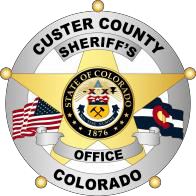 FINGERPRINTING SERVICESCuster County Sheriff’s Office provides fingerprinting services for non-criminal fingerprints for job applications, child care, adoption, liquor license, real estate, etc.FEE: $10.00COURT ORDERED FINGERPRINTSYou must bring the required court documents and a Photo ID.Forms of identification accepted include: a Colorado driver’s license, state identification cards, passports or military identification cards. We must confirm the person being fingerprinted before fingerprints will be done.Fingerprints are done by appointment only. Call (719) 783-2270 ext. 2 or 3 to make an appointment.VIN INSPECTIONCan be performed at our office or at another location in Custer County. Call (783) 2270 ext. 1.Payments can be made at the Custer County Sheriff’s Office during normal business hours, or you may pay the Deputy. The Deputy will not have change.FEE: $10.00 (per vehicle or trailer) REGULAR VIN (Form DR2698)Can be performed by any Deputy on duty by verifying that the information on your valid title or registration matches the Vehicle Identification Number on your vehicle. These do not require a special appointment and are performed during a Deputy’s normal shift.CERTIFIED VINFEE: $50.00 (per vehicle or trailer)Requires special training and is only performed by Deputy Nathan Koury. Call 719-371-4881 (cell) or 719-783-2270 ext 1 to make an appointment. Please do leave a detailed message if you get voice mail.